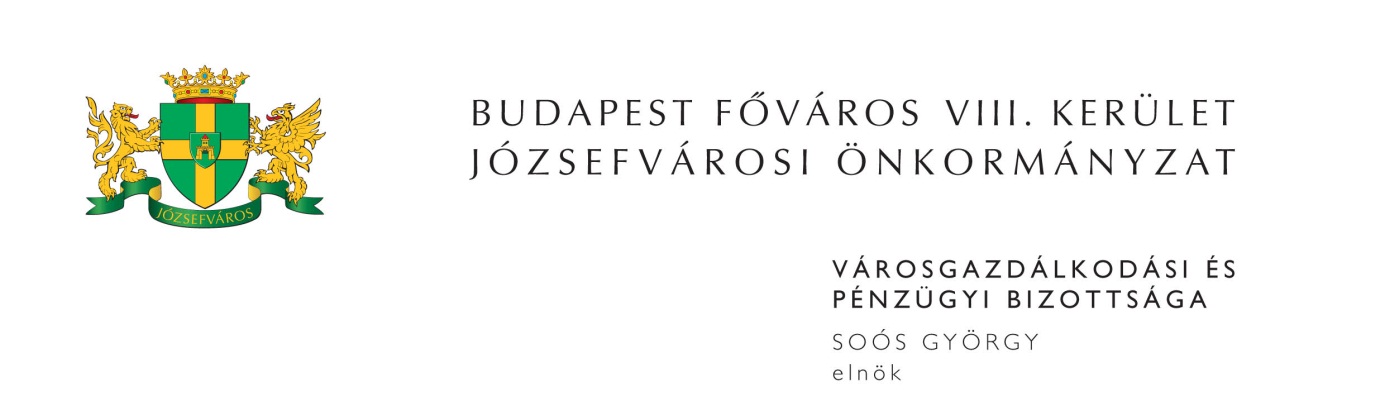 M E G H Í V ÓBudapest Józsefvárosi Önkormányzat Városgazdálkodási és Pénzügyi Bizottsága2014. évi 8. rendkívüli ülését2014. június 25-én (szerda) 1300 órárahívom össze.A Városgazdálkodási és Pénzügyi Bizottság ülését a Józsefvárosi Polgármesteri HivatalIII. 320-as termében (Budapest, VIII. Baross u. 63-67.) tartja.Napirend:Közterület-használati kérelmek elbírálása (PÓTKÉZBESÍTÉS)Előterjesztő: Pénzes Attila – a Vagyongazdálkodási és Üzemeltetési Ügyosztály vezetőjeMegjelenésére feltétlenül számítok. Amennyiben az ülésen nem tud részt venni, kérem, azt jelezni szíveskedjen Deákné Lőrincz Mártánál (Szervezési és Képviselői Iroda) 2014. június 25-én 10,00 óráig a 459-21-51-es telefonszámon.Budapest, 2014. június 23. 	Soós György s.k.	elnök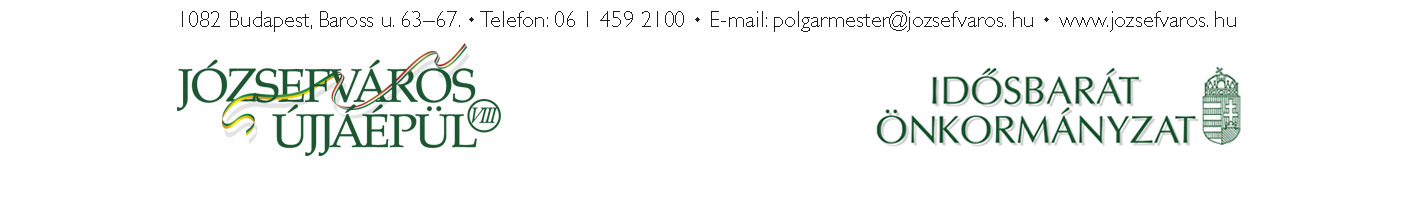 